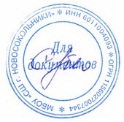 Утверждаю»Директор школы                   С.А.КублоПриказ № 153 от 28.08.2023 РАСПИСАНИЕ  СИСТЕМЫ  ДОПОЛНИТЕЛЬНОГО ОБРАЗОВАНИЯ на 2023-2024гкружок/секцияФ.И.О. учителяклассдень неделивремякабинетНовые места дополнительного образования в рамках проекта «Успех каждого ребёнка»Новые места дополнительного образования в рамках проекта «Успех каждого ребёнка»Новые места дополнительного образования в рамках проекта «Успех каждого ребёнка»Новые места дополнительного образования в рамках проекта «Успех каждого ребёнка»Новые места дополнительного образования в рамках проекта «Успех каждого ребёнка»Новые места дополнительного образования в рамках проекта «Успех каждого ребёнка»Секция «Баскетбол»Иванов И.А.8-115-7Вторник,ЧетвергВторникчетверг17.30-19.0017.30-19.0015.00-16.3015.00-16.30спортзал 2 этажСекция «Футбол»Иванов И.А.6-11ПонедельникСреда18.00-19.30спортзал 2 этажСекция «ОФП»Анисимов А.М.1 «б»2 «а»Средачетверг14.30-15.2014.30-15.20спортзал 1 этажРобототехника. Уровень 0Евлампиев В.Н.2-3Средачетверг14.00-15.20рекр. 3 этажаШкольный театрАндреева Т.А.1 «а»1 «б»2 «а»3 «б»Ливень(мл.гр)Ливень(ст.гр)СредаЧетвергВторникПятницаСредаЧетвергПятницаПонедельникВторникВторникПятницаПонедельникчетверг12.00-12.4012.00-12.4012.00-12.4012.00-12.4013.00-13.4013.00-13.4013.00-13.4013.00-13.4013.00-13.4013.50-14.3014.00-14.4014.00-14.4015.30-16.10Актовый зал к.1Меткий стрелокНикитин М.А.8-11Вторникчетверг13.40-14.2013.40-14.20шк. тирТанцевальныйКалинина Ю.В.6-11 понедельникпятница15.00-16.20КДК им. Воровск.СамоделкинЕвлампиев В.Н.5-6пятница15.00-16.2033РовесникиДомисолькаЛарионова О.В.5-91-4Средапонедельник13.50-15.1013.50-14.308ШахматыБоботунова О.В.2 «б»2 «в»Вторниквторник12.50-13.3013.40-14.20каб. шахмат